6. ročník interaktivní konference pro studenty 2019Spojujeme Evropu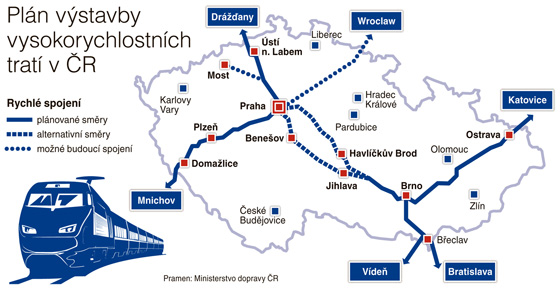 Konala se ve středu 27. 11. 2019 od 9.30 do 16.00 v paláci ARA, HUB HUB, Perlová 5, Praha 1.Správa železniční dopravní cesty se ve svých motivačních projektech zaměřuje na studenty odborných středních a vysokých škol s cílem nabídnout jim perspektivu studijního a pracovního uplatnění v železničním sektoru České republiky i Evropské unie s důrazem na naší organizaci. Setkání má interaktivní charakter umožňující studentům aktivně se zapojit do cílené diskuse s přednášejícími během konference, a to za použití moderní konferenční techniky.Nová je i forma zpětné vazby na znalosti a schopnosti studentů.Součástí konference bylo také vyhlášení Soutěže diplomových prací na témata související s činnostmi SŽDC.Konference byla rozdělená na dva tematické bloky. Přednášející byli přítomni celou dobu na podiu, cílem bylo vtáhnout studenty do diskuze.První odborný blok – Vysokorychlostní tratě v ČRPřednášející:Adrew McNaughton – Obecné uvedení do tématiky VRTRadek Čech – Studie proveditelnostiMartin Švehlík – Příprava VRT v ČR v souvislosti s EIA, DURJean-Christophe Rouja – Konkrétní situace a zkušenosti s VRT ve světěDruhý odborný blok – Zvýšení bezpečnosti drážního provozu pomocí ETCSIng. Vladimír Říha – Technické a provozní zkušenosti s ETCS v ČRMartin Trögel – ETCS je tématem pro železniční síť SŽDCIng. Pavel Janšto – Zkušenosti z praxe s ETCS v SRTrhákem letošní konference byla účast vizionáře, spoluzakladatele Etnetera Group a zakladatele unikátního festivalu Future Port Prague Martina Holečka. 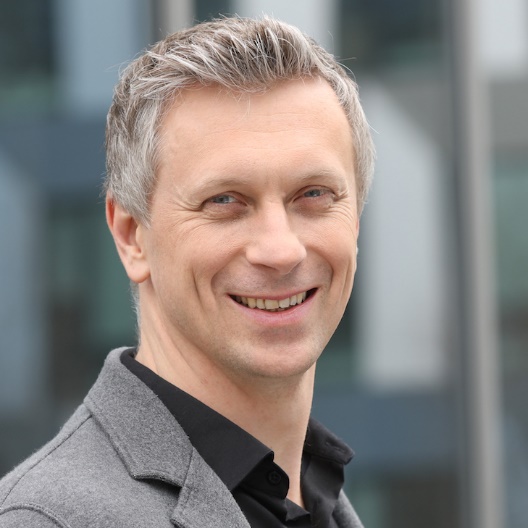 Část našich studentů z DŽ3. 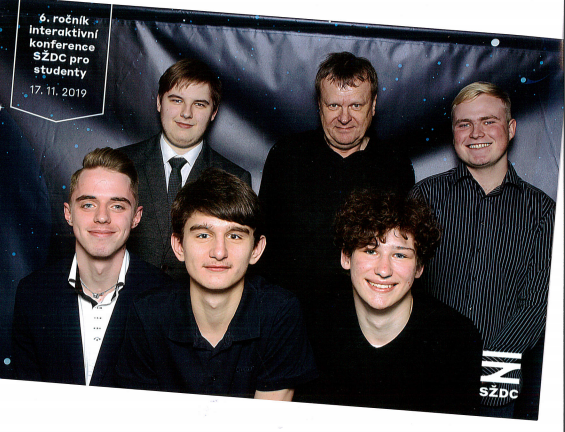 